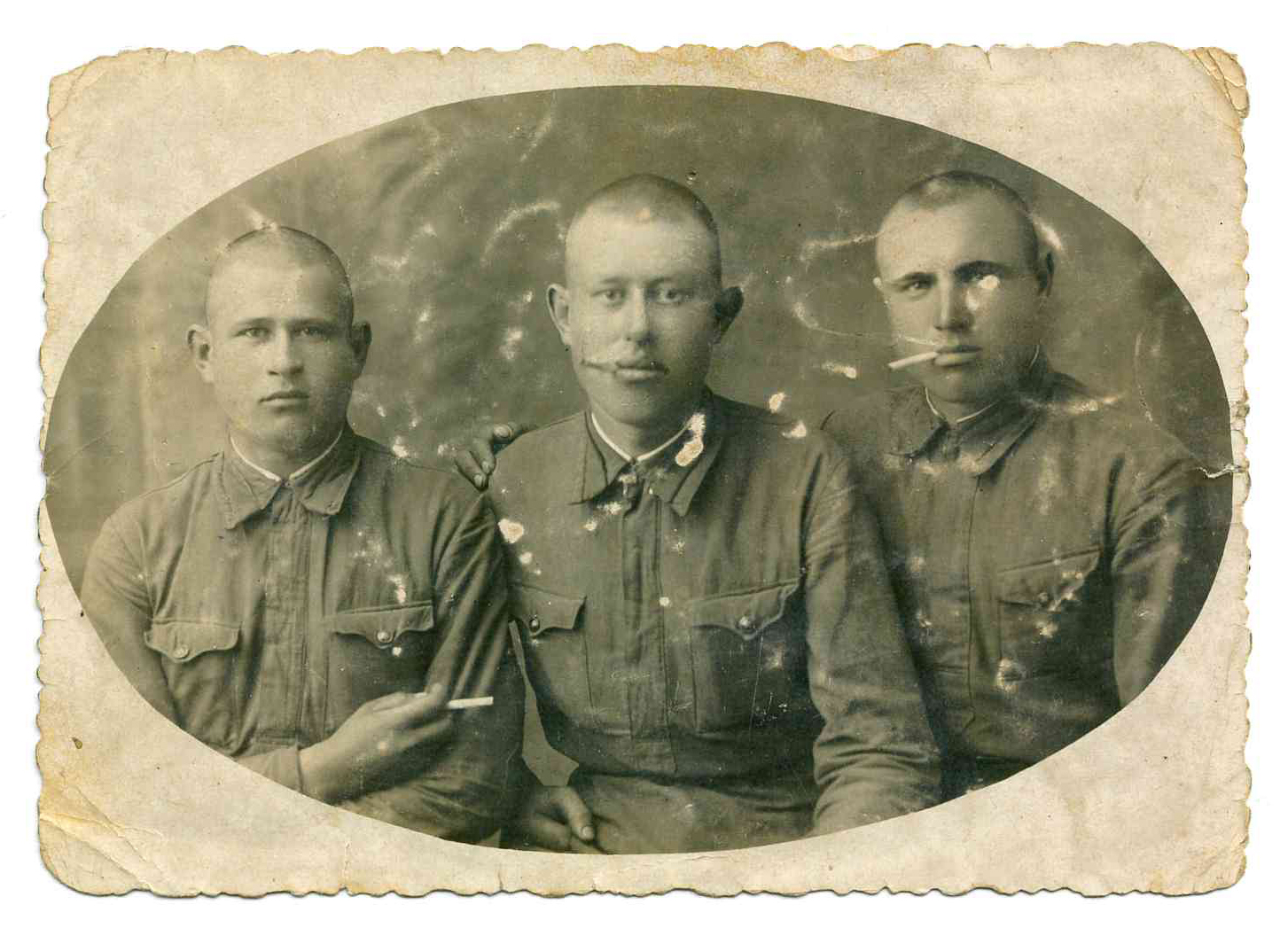 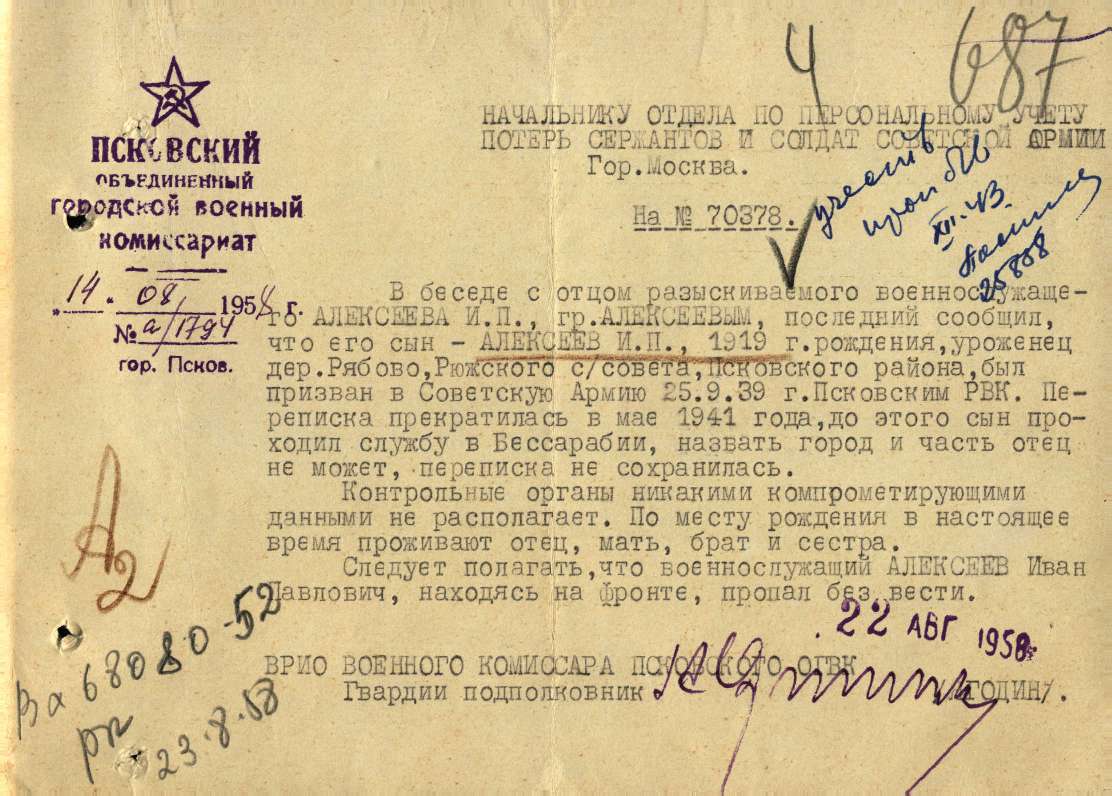 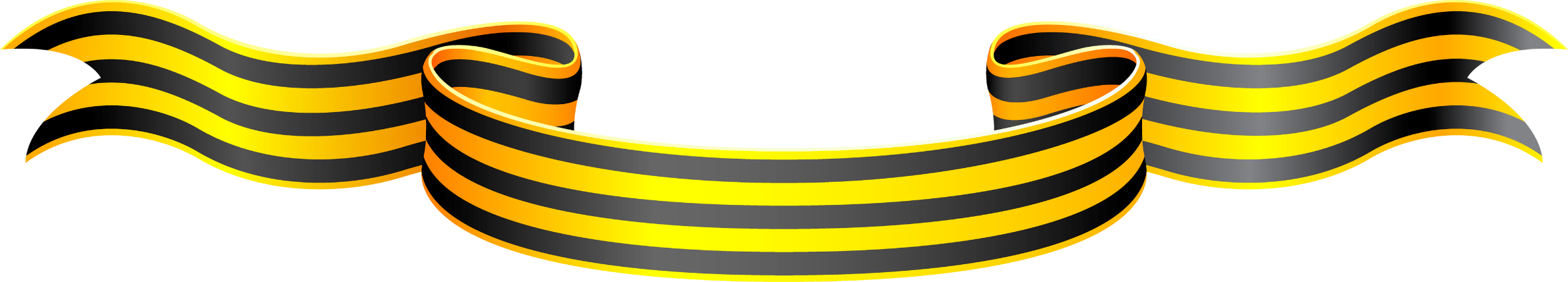 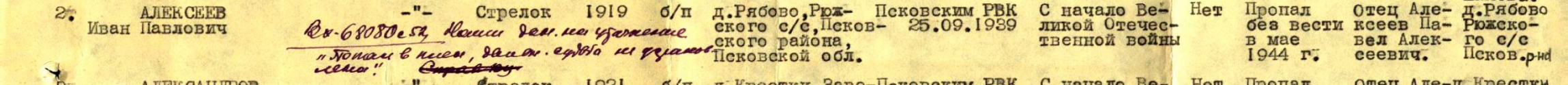 Алексеев Иван Павлович(в центре) Пропал без вести(дядя Александровой Н.О.)